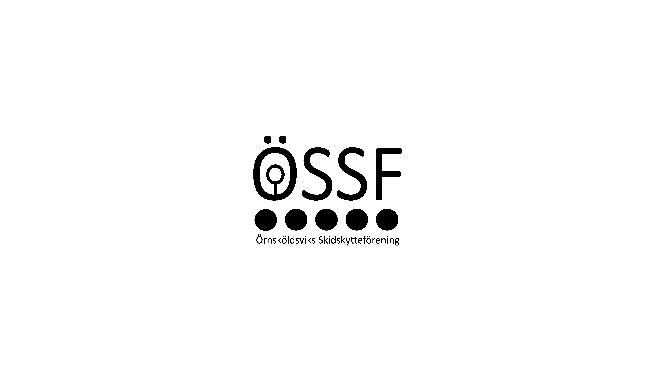     SAMARBETSAVTAL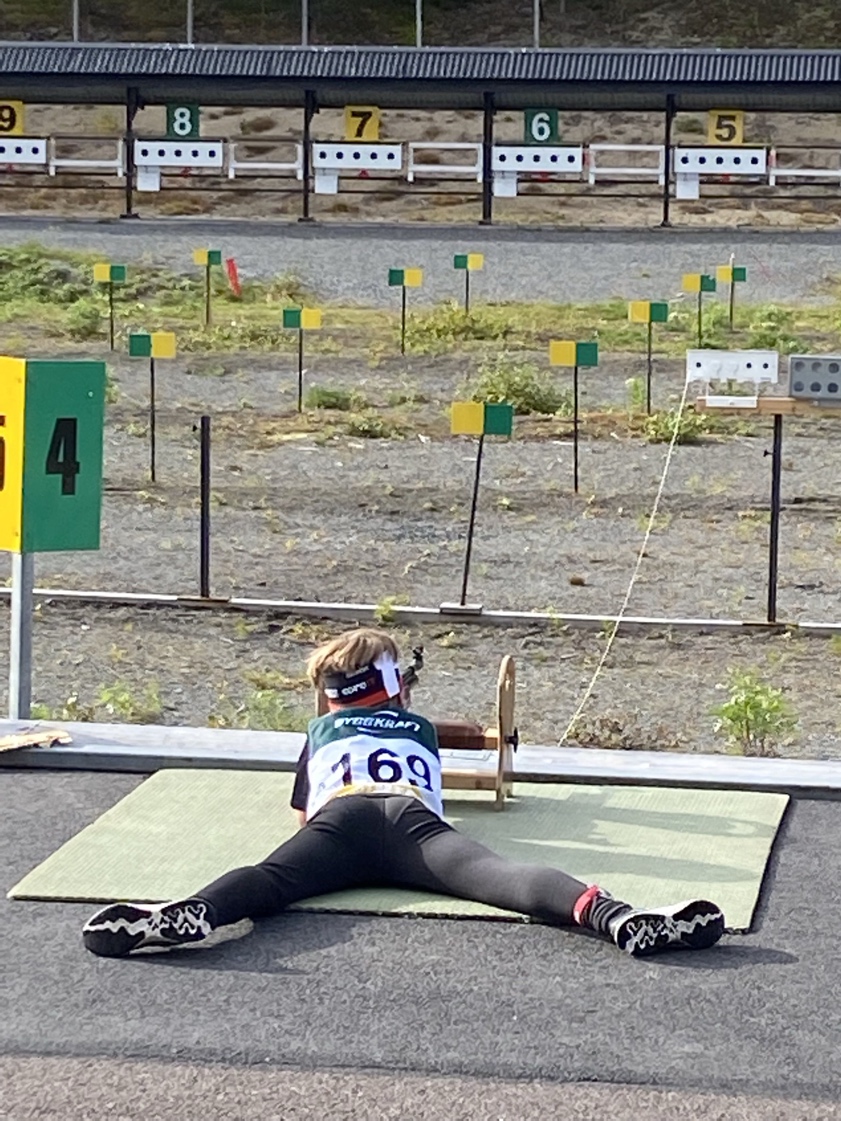 SAMARBETSAVTAL Avtal tecknat mellan Öviks skidskytteförening med organisationsnummer 802530-0131Samt med Företag/Person :			Pers/organisationsnummer:Avtalet är uppättat i två likalydande exemplar varav parterna ’erhållit varsitt. Reklamskylten sitter på vår bod precis intill skidspår/rullskidbana på skyttis. Den ligger där alla som är på spårområdet passerar återkommande vi varje tillfälle. 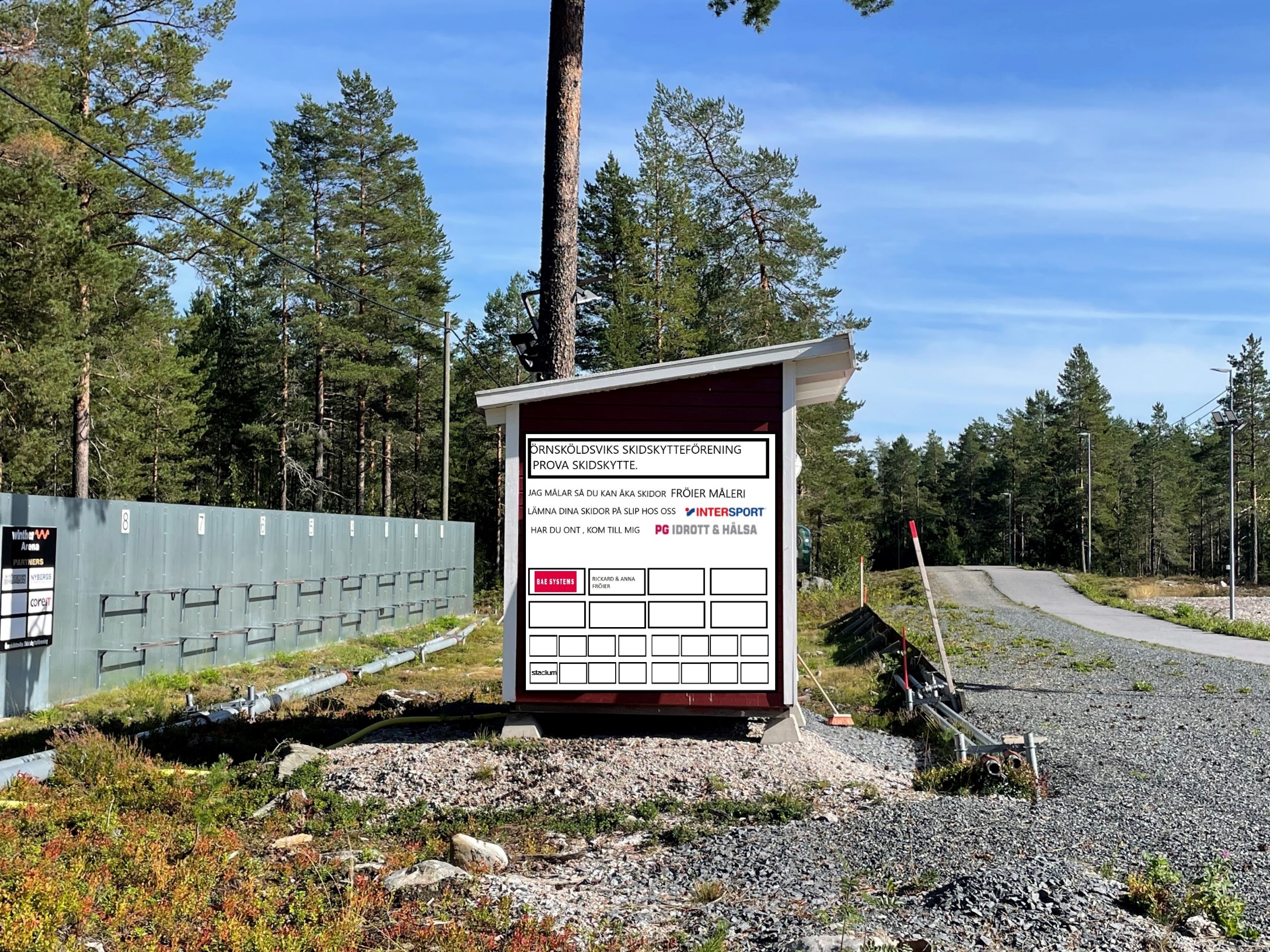 OBS: REKLAM PÅ BILDEN ÄR BARA FÖRSLAG AVTAL AVSEENDE SPONSRINGAVTAL AVSEENDE SPONSRINGAVTAL AVSEENDE SPONSRINGAVTAL AVSEENDE SPONSRINGAVTAL AVSEENDE SPONSRINGAVTAL AVSEENDE SPONSRINGAVTAL AVSEENDE SPONSRINGAVTAL AVSEENDE SPONSRINGAVTAL AVSEENDE SPONSRINGAVTAL AVSEENDE SPONSRINGAVTAL AVSEENDE SPONSRINGAVTAL AVSEENDE SPONSRINGAVTAL AVSEENDE SPONSRINGBENÄMNINGBENÄMNINGMODELLBESKRIVNINGBESKRIVNINGBESKRIVNINGBESKRIVNINGÅRSPRISÅRSPRISSkyltTotaltReklamskylt Reklamskylt Stor  text + logga170 x 20 cm170 x 20 cm170 x 20 cm170 x 20 cm4 000 kr4 000 kr400ReklamskyltReklamskyltMellan40 x 20 cm40 x 20 cm40 x 20 cm40 x 20 cm2 000 kr2 000 kr270ReklamskyltReklamskyltLiten20 x 10cm20 x 10cm20 x 10cm20 x 10cm500 kr500 kr220UtrusningspartnerUtrusningspartnerSe bifogat dokumentANNONSANNONSHemsidaBannerBannerBannerBanner500 kr500 krAVTALAT PRISAVTALSPERIODAVTALSPERIODAVTALSPERIODKONTAKTUPPGIFTERKONTAKTUPPGIFTERKONTAKTUPPGIFTERKONTAKTUPPGIFTERKONTAKTUPPGIFTERKONTAKTUPPGIFTERKONTAKTUPPGIFTERKONTAKTUPPGIFTERKONTAKTUPPGIFTERKONTAKTUPPGIFTERKONTAKTUPPGIFTERKONTAKTUPPGIFTERKONTAKTUPPGIFTERKontaktpersonAdressPostnummerPostadressPostadressPostadressEpostTelefonTelefonTelefonUNDERSKRIFTERDatumDatumDatumDatumOrtOrtOrtOrtNamnteckningNamnteckningNamnteckningNamnteckningNamnteckningNamnteckningNamnteckningNamnteckningNamnteckningNamnteckningNamnteckningNamnteckningNamnteckningNamnförtydligandeNamnförtydligandeNamnförtydligandeNamnförtydligandeNamnförtydligandeNamnförtydligandeNamnförtydligandeNamnförtydligandeNamnförtydligandeNamnförtydligandeNamnförtydligandeNamnförtydligandeNamnförtydligande